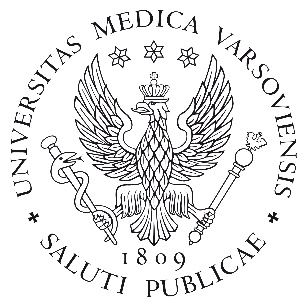 *W załącznikach do Rozporządzenia Ministra NiSW z 26 lipca 2019 wspomina się o „absolwencie”, a nie studencieMetryczkaMetryczkaRok akademicki2020/2021WydziałLekarsko-StomatologicznyKierunek studiówLekarsko-dentystycznyDyscyplina wiodąca
(zgodnie z załącznikiem do Rozporządzenia Ministra NiSW z   26 lipca 2019)nauki medyczneProfil studiów (ogólnoakademicki/praktyczny)ogólnoakademickiPoziom kształcenia 
(I stopnia/II stopnia/
jednolite magisterskie)jednolite magisterskieForma studiów (stacjonarne/niestacjonarne)stacjonarneTyp modułu/przedmiotu(obowiązkowy/fakultatywny)fakultatywnyForma weryfikacji efektów 
uczenia się (egzamin/zaliczenie)zaliczenieJednostka/jednostki prowadząca/e(oraz adres/y jednostki/jednostek)Zakład Propedeutyki i Profilaktyki Stomatologicznejul. Nowogrodzka 59 paw. XID, tel. 22 6256602, e-mail: zpips@wum.edu.plKierownik jednostki/kierownicy jednostekdr hab. n. med. Leopold WagnerKoordynator przedmiotu (tytuł, imię, nazwisko, kontakt)dr hab. n. med. Leopold WagnerOsoba odpowiedzialna za sylabus (imię, nazwisko oraz kontakt do osoby, której należy zgłaszać uwagi dotyczące sylabusa)dr hab. n. med. Leopold WagnerLeopold.Wagner@wum.edu.plProwadzący zajęciadr n. med. Ewa Fitak efitak@wum.edu.pl , dr n. med. Waldemar Głowacki wglowacki@wum.edu.pl , dr n. med. Małgorzata Ponto-Wolska malgorzata.ponto-wolska@wum.edu.pl , dr n. med. Barbara Rafałowicz brafalowicz@wum.edu.pl , dr n. med. Łukasz Zadrożny lzadrozny@wum.edu.pl , lek. dent. Rafał Wojda rwojda@wum.edu.pl , lek. dent. Renata Lenkiewicz rlenkiewicz@wum.edu.pl Informacje podstawoweInformacje podstawoweInformacje podstawoweInformacje podstawoweInformacje podstawoweRok i semestr studiówRok 2 i 3, semestr III, IV, V i VIRok 2 i 3, semestr III, IV, V i VILiczba punktów ECTS1,0Forma prowadzenia zajęćForma prowadzenia zajęćLiczba godzinKalkulacja punktów ECTSKalkulacja punktów ECTSGodziny kontaktowe z nauczycielem akademickimGodziny kontaktowe z nauczycielem akademickimLiczba godzinKalkulacja punktów ECTSKalkulacja punktów ECTSwykład (W)wykład (W)---seminarium (S)seminarium (S)---ćwiczenia (C)ćwiczenia (C)100,330,33e-learning (e-L)e-learning (e-L)50,170,17zajęcia praktyczne (ZP)zajęcia praktyczne (ZP)---praktyka zawodowa (PZ)praktyka zawodowa (PZ)---Samodzielna praca studentaSamodzielna praca studentaSamodzielna praca studentaSamodzielna praca studentaSamodzielna praca studentaPrzygotowanie do zajęć i zaliczeńPrzygotowanie do zajęć i zaliczeń150,50,5Cele kształceniaCele kształceniaC1Nabycie umiejętności diagnozowania ubytków próchnicowych w różnych sytuacjach klinicznych.C2Nabycie umiejętności planowania i wykonywania podstawowych procedur klinicznych w rekonstrukcji tkanek zmineralizowanych.C3Nabycie umiejętności ustalania indywidualnego planu leczenia protetycznego.C4Nabycie umiejętności preparacji pod wkład koronowy i koronę osłaniającą.Standard kształcenia – Szczegółowe efekty uczenia się (dotyczy kierunków regulowanych ujętych w Rozporządzeniu Ministra NiSW z 26 lipca 2019; pozostałych kierunków nie dotyczy)Standard kształcenia – Szczegółowe efekty uczenia się (dotyczy kierunków regulowanych ujętych w Rozporządzeniu Ministra NiSW z 26 lipca 2019; pozostałych kierunków nie dotyczy)Symboli numer efektu uczenia sięzgodnie ze standardami uczenia się (zgodnie z załącznikiem do Rozporządzenia Ministra NiSW
z 26 lipca 2019)Efekty w zakresie nauk przedklinicznych, klinicznych kierunkowych i naukowych podstaw medycyny.Wiedzy – Absolwent* zna i rozumie:Wiedzy – Absolwent* zna i rozumie:B.W13.zasady działania sprzętu stomatologicznegoC.W28.podstawowe procedury kliniczne rekonstrukcji tkanek twardych zębów i leczenia endodontycznego oraz metody i techniczno-laboratoryjne procedury wykonywania uzupełnień protetycznychF.W2. zasady postępowania profilaktyczno-leczniczego w chorobach narządu żucia w różnym okresie rozwojuF.W4.objawy, przebieg i sposób postępowania w określonych chorobach jamy ustnej, głowy i szyi, z uwzględnieniem grup wiekowychF.W5.zasady postępowania w przypadku w przypadku chorób miazgi i zmineralizowanych tkanek zębów oraz urazów zębów i kości twarzyF.W14.metody rehabilitacji narządu żuciaUmiejętności – Absolwent* potrafi:Umiejętności – Absolwent* potrafi:C.U9.przeprowadzać leczenie endodontyczne i rekonstruować brakujące zmineralizowane tkanki w zębie fantomowymC.U11.dokonywać wyboru materiałów odtwórczych, protetycznych oraz łączących, w oparciu o właściwości materiałów i warunki kliniczneC.U13.projektować uzupełnienia protetyczne zgodnie z zasadami ich wykonania laboratoryjnegoF.U.22.przeprowadzać rehabilitację protetyczną w prostych przypadkach w zakresie postepowania klinicznego i laboratoryjnegoPozostałe efekty uczenia się (nieobowiązkowe)Pozostałe efekty uczenia się (nieobowiązkowe)Numer efektu uczenia sięEfekty w zakresieWiedzy – Absolwent zna i rozumie:Wiedzy – Absolwent zna i rozumie:W1-Umiejętności – Absolwent potrafi:Umiejętności – Absolwent potrafi:U1-Kompetencji społecznych – Absolwent jest gotów do:Kompetencji społecznych – Absolwent jest gotów do:K1-ZajęciaZajęciaZajęciaForma zajęćTreści programoweEfekty uczenia sięS1-Seminarium 1Wprowadzenie do zajęć symulacyjnych z wykorzystaniem VR. Zasady działania oraz możliwości edukacyjne symulatora VR w zakresie stoma-tologii zachowawczej i protetyki, metody ewaluacji zajęć w warunkach VR.B.W13.S2-Seminarium 2-3Diagnostyka ubytków próchnicowych i podstawowe procedury kliniczne w rekonstrukcji tkanek zmineralizowanych w warunkach VR.C.W28., F.W4., F.W5.S3-Seminarium 4-5Metody rehabilitacji narządu żucia. Zasady postępowania leczniczego przy wykonywaniu uzupełnień stałychF.W2., F.W14.C1-Ćwiczenia 1Opracowanie ubytków próchnicowych na 3 różnych modelach treningowychC.U9.C2-Ćwiczenia 2-3Diagnostyka, plan leczenia i postepowanie lecznicze w przypadku ubytków klasy I w warunkach symulacji VR C.U6., C.U11, F.W5.C3-Ćwiczenia 4-5Diagnostyka, plan leczenia i postepowanie lecznicze w przypadku ubytków klasy II w warunkach symulacji VRC.U9., C.U11,  F.W5.C3-Ćwiczenia 6-7Preparacja tkanek zmineralizowanych pod wkład koronowy w warun-        kach symulacji VRC.U11., C.U13., F.U.22.C3-Ćwiczenia 8-10Preparacja tkanek zmineralizowanych pod koronę osłaniającą w warun-kach symulacji VRC.U11., C.U13., F.U.22.LiteraturaObowiązkowaLiteratura obowiązkowa:D. Heidemann: Stomatologia zachowawcza tom 1. Kariologia, Próchnica zębów - leczenie i wypełnienia. Urban & Partner, Wrocław 2001Z. Jańczuk, U. Kaczmarek, M. Lipski, B. Arabska-Przedpełska: Stomatologia zachowawcza z endodoncją. Zarys kliniczny PZWL, Warszawa, 2014 E. Spiechowicz: Protetyka stomatologiczna. PZWL, Warszawa, 2008UzupełniającaE. Jodkowska, L. Wagner: Wprowadzenie do stomatologii zachowawczej. Bestom Dentonet.pl, Łódź, 2009S.W. Majewski: Podstawy protetyki w praktyce lekarskiej i technice dentystycznej. SZS, Kraków, 2000S.F. Rosentiel, M.F. Land, J. Fujimoto: Współczesne protezy stałe. Czelej, Lublin, 2001Sposoby weryfikacji efektów uczenia sięSposoby weryfikacji efektów uczenia sięSposoby weryfikacji efektów uczenia sięSymbol przedmiotowego efektu uczenia sięSposoby weryfikacji efektu uczenia sięKryterium zaliczeniaC.W28., F.W2., F.W4., F.W5., F.W14., C.U6.,C.U9., C.U11., C.U13., F.U.22.ocena realizacji zadanej procedury w czasie rzeczywistym lub trybie off-lineZgodne z aplikacją Simodont Student:- procentowe usunięcie tkanek- porównanie z zaplanowanym    obszarem preparacji- porównanie z prawidłową    preparacją ubytków klasy I, II,       pod wkład koronowy i koronę    osłaniającąInformacje dodatkowe (informacje istotne z punktu widzenia nauczyciele niezawarte w pozostałej części sylabusa, np. czy przedmiot jest powiązany z badaniami naukowymi, szczegółowy opis egzaminu, informacje o kole naukowym)Zaliczenie fakultetu: zaliczenie bez ocenyZajęcia odbywają się na 2 i 3 roku dla 30 osobowych grup. Student, który odbył fakultet na roku 2 nie może w nim ponownie uczestniczyć na roku 3.Kryteria oceniania: Zaliczenie każdego z 3 ocenianych parametrów dla każdej z 4 procedur w oparciu o aplikację SimodontStudent.Strona internetowa Zakładu: https://propedeutyka-stomatologiczna.wum.edu.pl